Administrative Office of the Courts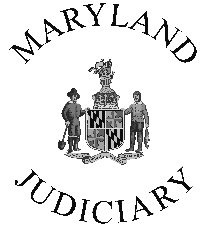 ACCESS TO JUSTICE DEPARTMENT2001 E/F Commerce Park Drive, Annapolis, MD 21401NOFA #: N17-0018-26N – Reissued January 12, 2017- Revised February 6, 2017Grant Application Cover SheetApplicant Organization Name:  Office/Department/Unit (if applicable):   Program Name (if different): Address:  City:                                 			State:			ZIP:                    Federal Employee Identification Number (FEIN):      			DUNS (if applicable):Amount Requested: $ 							 Title	                                           Date		  	   Title                                             DatePlease compile your application into one PDF document and submit your application to:   Pamela.Ortiz@mdcourts.gov by FEBRUARY 10, 2017MARYLAND ADMINISTRATIVE OFFICE OF THE COURTSACCESS TO JUSTICE DEPARTMENTFY2017 – FY2018 RENT COURT VOLUNTEER LAWYER OF THE DAY PROGRAMGRANT APPLICATION PROJECT ABSTRACTProvide a brief description of the project that summarizes the information in the Project Narrative.PROJECT NARRATIVEProvide a narrative description of the proposed project using the outline below.  The narrative should not exceed 5 pages.  Applications should be developed using an 8” x 11 ½” page format with one-inch margins and 12-point font.  In addition to the cover sheet and narrative description of the project, applicants must submit a detailed budget with justification, and a letter of support, including one from the administrative judge of the court. (UPDATED FEBRUARY 6, 2017).PROJECT PERIOD Specify the beginning and end dates of the proposed project period.PROBLEM STATEMENT Provide a clear, concise and well-supported statement of the problem to be addressed.NEEDS ASSESSMENT Discuss the need for the project and why existing resources or programs do not meet this need.PROJECT ACTIVITIES Describe the tasks to be undertaken to address the problemSTAKEHOLDERSIdentify any person or organization that is actively involved in the project, or whose interests may be affected positively or negatively by execution of the project. Stakeholders can be internal or external to the organization. The public at large may be considered a stakeholder during the project. OTHER SOURCES OF FUNDING FOR THE PROJECTIdentify all funding sources associated with the project including fees authorized by law collected as part of this grant program; fees collected as part of the program shall be tracked and reported as program income, and shall be used for the direct benefit of the program OTHER RELEVANT INFORMATIONContact Information (Programmatic and Financial):Project Director:  ______________________________________ Phone:  ____________Project Director – E-mail:  ______________________________ Fax:  ______________Fiscal Contact:  _______________________________________ Phone:  ____________Fiscal Contact – E-mail:  ________________________________ Fax:  ______________ADDITIONAL INFORMTION: Segregation of DutiesThe Authorized Representative, Fiscal Authority, Project Director and Fiscal Contact should not be the same individual.  An organization should demonstrate the ability to establish segregation of duties.Authorized Representative: An individual within an organization who is legally authorized to sign the application on behalf of the organization. The signature of the Authorized Representative implies that the organization endorses the proposed project and is prepared to accept responsibility for it. This person, also called an “Authorizing Official,” is typically the president, vice president, executive director, provost, or chancellor. Fiscal Authority: An individual within an organization who assumes responsibility for all financial management of that organizationProject Director Contact Information: An individual within an organization who oversees the day to day operation of the project. Fiscal Contact Information: Individual within an organization responsible for reconciling grant funds, completing reports related to the grant and disburses grant funds in accordance with the purpose of the grant solely at the direction of the grantee. If the Grantee Fiscal Contact is not in the same organization as the grantee, grantees are required to obtain, in writing, the fiscal contact’s agreement to accept this responsibility before applying for grants.Applicant Organization PersonnelNamePhone NumberEmailAdministrative Judge/ Organization Director:Court Administrator/ Administrative Clerk:Project Manager:Project Finance Manager:Authorizing Signatures   By signing below, the applicant agrees to abide by all terms of the Judiciary’s General Grant Conditions as well as the terms of the Special Conditions for FY17- FY18 Rent Court Volunteer Lawyer of the Day (RCVLD) Grant.  Authorizing Signatures   By signing below, the applicant agrees to abide by all terms of the Judiciary’s General Grant Conditions as well as the terms of the Special Conditions for FY17- FY18 Rent Court Volunteer Lawyer of the Day (RCVLD) Grant.  Director/Administrative Authority:Financial Authority:Signature                         SignaturePrinted NamePrinted Name